HƯỚNG DẪN LƯU FILE VÀO KHO DỮ LIỆUB1: CẬP NHẬT THÔNG TIN CÁ NHÂN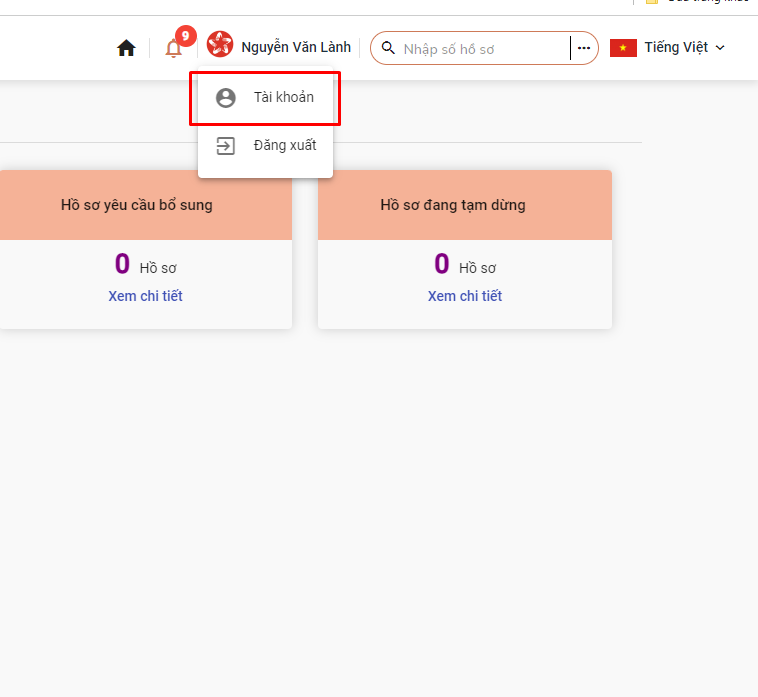 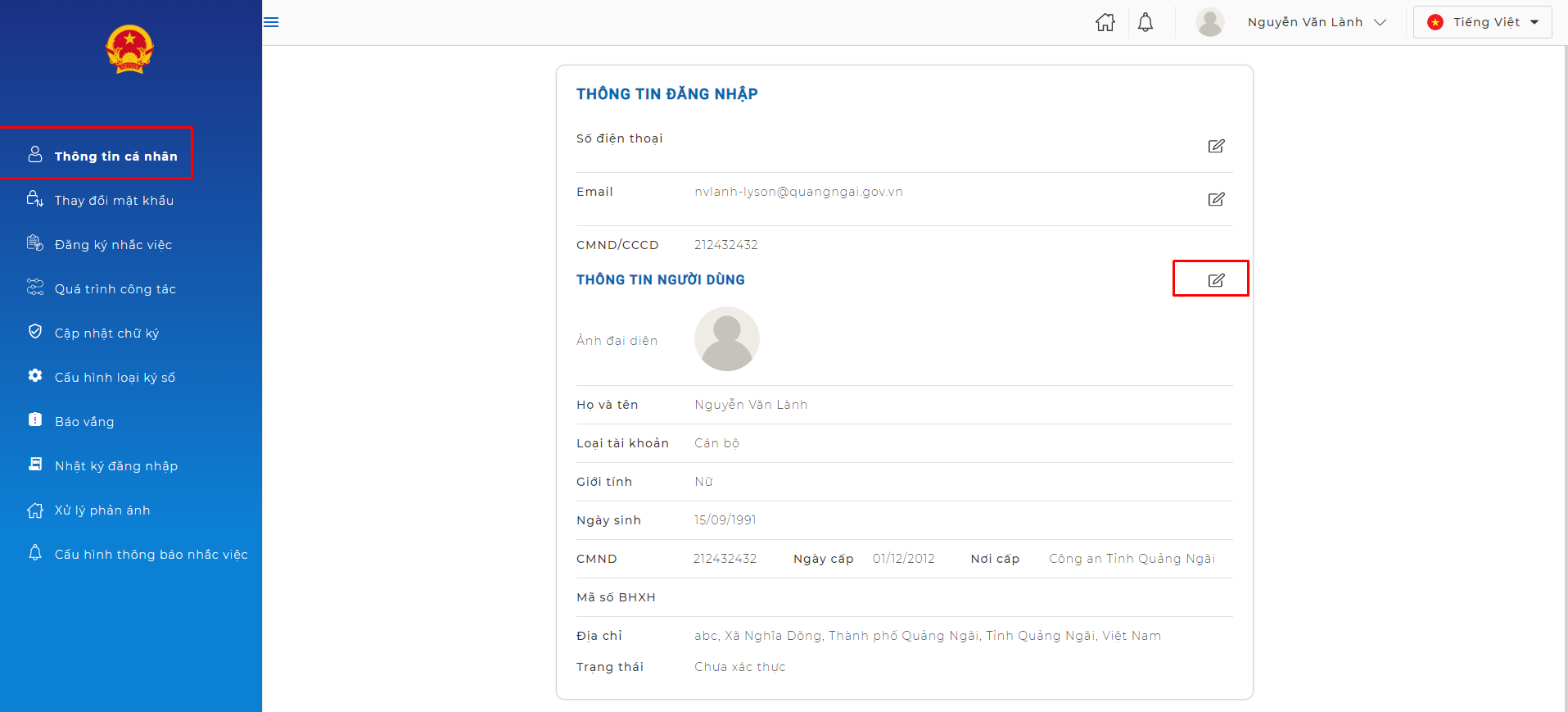 B2: KÝ SỐB2.1: CÀI ĐẶT VNPT CALINK TẢI: https://dichvucong.gov.vn/jsp/dvc-common/download-public.jsp?type=public&filenameOrigin=VNPT-CA%20Plugin_Office_Setup_1.0.4.0_Release.zip&filename=VNPT-CA%20Plugin_Office_Setup_1.0.4.0_Release.zipB2.2: CÀI ĐẶT Trình điều khiển thiết bị USB Token Bit4ID (NẾU CHỮ KÝ SỐ LÀ BIT4ID)B2.3: CÀI Trình điều khiển thiết bị – TokenManagerLINK TẢI: https://ca.gov.vn/tai-phan-mem B2.4: KÝ SỐB3: LƯU VÀO KHO CÁ NHÂNB3.1: NHẬP TÊN GIẤY TỜ CẦN LƯU VÀO Ô HTX012_006B3.2: NHẬP NGÀY CÓ HIỆU LỰC ( CHỌN NGÀY HÔM)B3.3: NHẬP NGÀY HẾT HẠN ( NẾU CÓ) NẾU KHÔNG CÓ THÌ NHẬP THÊM 10 NĂM SO VỚI NGÀY HÔM NAY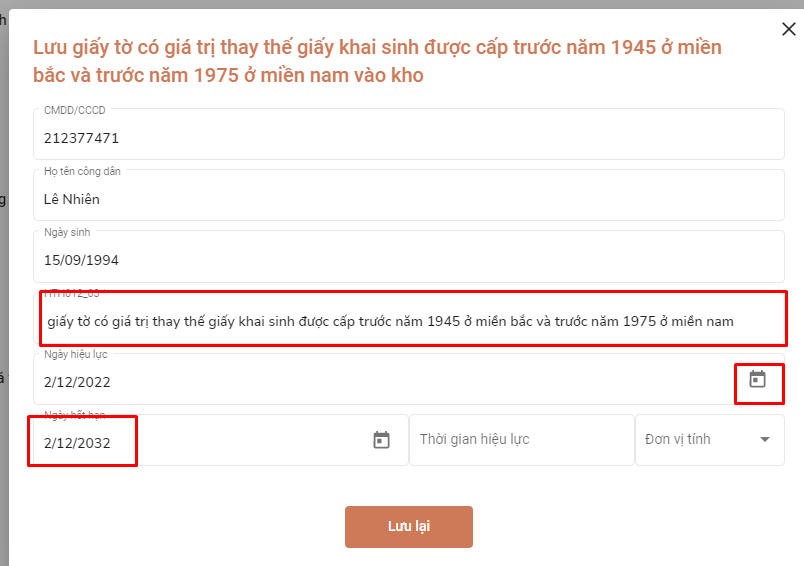 -B3.4: ẤN LƯU LẠI